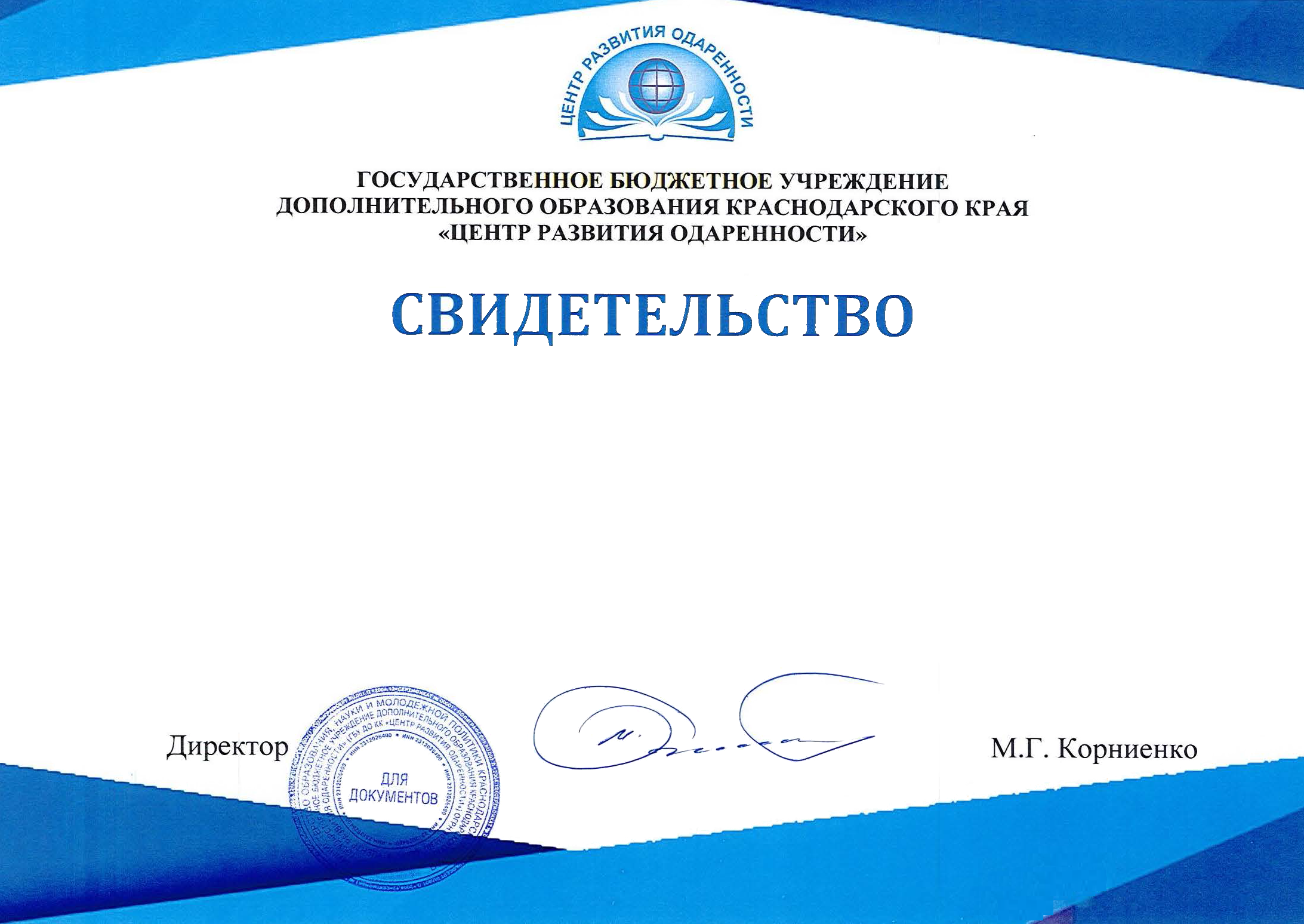 Гавриленко Михаил,ученик 6 класса МБОУ ООШ № 34 Абинский района,успешно прошел заочные курсы «ЮНИОР» на очно-заочном обучении (с применением дистанционных образовательных технологий и электронного обучения) «Курс истории для начинающего олимпиадника (6 класс)»в 2019-2020 учебном годуОрлов Денис,ученик 6 класса МБОУ СОШ № 11 Белоглинского района,успешно прошел заочные курсы «ЮНИОР» на очно-заочном обучении (с применением дистанционных образовательных технологий и электронного обучения) «Курс истории для начинающего олимпиадника (6 класс)»в 2019-2020 учебном годуКонищев Ярослав,ученик 6 класса МБОУ СОШ № 12 Белоглинского района,успешно прошел заочные курсы «ЮНИОР» на очно-заочном обучении (с применением дистанционных образовательных технологий и электронного обучения) «Курс истории для начинающего олимпиадника (6 класс)»в 2019-2020 учебном годуРоманова Александра,ученица 6 класса МБОУ СОШ 9 Белореченского района,успешно прошла заочные курсы «ЮНИОР» на очно-заочном обучении (с применением дистанционных образовательных технологий и электронного обучения) «Курс истории для начинающего олимпиадника (6 класс)»в 2019-2020 учебном годуАрудова Дарина,ученица 6 класса МБОУ СОШ 9 Белореченского района,успешно прошла заочные курсы «ЮНИОР» на очно-заочном обучении (с применением дистанционных образовательных технологий и электронного обучения) «Курс истории для начинающего олимпиадника (6 класс)»в 2019-2020 учебном годуШевель Артём,ученик 6 класса МБОУ СОШ № 15 Брюховецкого района,успешно прошел заочные курсы «ЮНИОР» на очно-заочном обучении (с применением дистанционных образовательных технологий и электронного обучения) «Курс истории для начинающего олимпиадника (6 класс)»в 2019-2020 учебном годуПедан Кирилл,ученик 6 класса МБОУ СОШ № 15 Брюховецкого района,успешно прошел заочные курсы «ЮНИОР» на очно-заочном обучении (с применением дистанционных образовательных технологий и электронного обучения) «Курс истории для начинающего олимпиадника (6 класс)»в 2019-2020 учебном годуПутря Владислав,ученик 6 класса МАОУ СОШ № 7 Брюховецкого района,успешно прошел заочные курсы «ЮНИОР» на очно-заочном обучении (с применением дистанционных образовательных технологий и электронного обучения) «Курс истории для начинающего олимпиадника (6 класс)»в 2019-2020 учебном годуХаммербек Артур,ученик 6 класса МБОУ- СОШ № 3 г. Армавира,успешно прошел заочные курсы «ЮНИОР» на очно-заочном обучении (с применением дистанционных образовательных технологий и электронного обучения) «Курс истории для начинающего олимпиадника (6 класс)»в 2019-2020 учебном годуМирзаханян Максим,ученик 6 класса МБОУ СОШ № 1 им. Косинова И.Ф. г. Горячий Ключ,успешно прошел заочные курсы «ЮНИОР» на очно-заочном обучении (с применением дистанционных образовательных технологий и электронного обучения) «Курс истории для начинающего олимпиадника (6 класс)»в 2019-2020 учебном годуБаласанян Галина,ученица 6 класса МБОУ СОШ № 2 г. Горячий Ключ,успешно прошла заочные курсы «ЮНИОР» на очно-заочном обучении (с применением дистанционных образовательных технологий и электронного обучения) «Курс истории для начинающего олимпиадника (6 класс)»в 2019-2020 учебном годуСбродов Максим,ученик 6 класса МАОУ СОШ № 15 г.-к. Анапа,успешно прошел заочные курсы «ЮНИОР» на очно-заочном обучении (с применением дистанционных образовательных технологий и электронного обучения) «Курс истории для начинающего олимпиадника (6 класс)»в 2019-2020 учебном годуОшмарина Ирина,ученица 6 класса МАОУ СОШ № 12 г.-к. Геленджик,успешно прошла заочные курсы «ЮНИОР» на очно-заочном обучении (с применением дистанционных образовательных технологий и электронного обучения) «Курс истории для начинающего олимпиадника (6 класс)»в 2019-2020 учебном годуАтемасова Ульяна,ученица 6 класса МБОУ СОШ № 1 г.-к. Геленджик,успешно прошла заочные курсы «ЮНИОР» на очно-заочном обучении (с применением дистанционных образовательных технологий и электронного обучения) «Курс истории для начинающего олимпиадника (6 класс)»в 2019-2020 учебном годуЧавкина Яна,ученица 6 класса МАОУ СОШ № 12 г.-к. Геленджик,успешно прошла заочные курсы «ЮНИОР» на очно-заочном обучении (с применением дистанционных образовательных технологий и электронного обучения) «Курс истории для начинающего олимпиадника (6 класс)»в 2019-2020 учебном годуЕфремова Виктория,ученица 6 класса МБОУ СОШ № 24 Гулькевичского района,успешно прошла заочные курсы «ЮНИОР» на очно-заочном обучении (с применением дистанционных образовательных технологий и электронного обучения) «Курс истории для начинающего олимпиадника (6 класс)»в 2019-2020 учебном годуУльянов Юрий,ученик 6 класса МОУ СОШ № 25 Гулькевичского района,успешно прошел заочные курсы «ЮНИОР» на очно-заочном обучении (с применением дистанционных образовательных технологий и электронного обучения) «Курс истории для начинающего олимпиадника (6 класс)»в 2019-2020 учебном годуШмаюк Семён,ученик 6 класса АОУ СОШ № 4 Динского района,успешно прошел заочные курсы «ЮНИОР» на очно-заочном обучении (с применением дистанционных образовательных технологий и электронного обучения) «Курс истории для начинающего олимпиадника (6 класс)»в 2019-2020 учебном годуКолесниченко Константин,ученик 6 класса МБОУ лицей № 4 им. профессора Е.А. Котенко Ейского района,успешно прошел заочные курсы «ЮНИОР» на очно-заочном обучении (с применением дистанционных образовательных технологий и электронного обучения) «Курс истории для начинающего олимпиадника (6 класс)»в 2019-2020 учебном годуСелецкий Феликс,ученик 6 класса МБОУ СОШ № 2 имени Героя Советского Союза А.В. Ляпидевского Ейского района, успешно прошел заочные курсы «ЮНИОР» на очно-заочном обучении (с применением дистанционных образовательных технологий и электронного обучения) «Курс истории для начинающего олимпиадника (6 класс)»в 2019-2020 учебном годуКоваленко Глеб,ученик 6 класса МБОУ лицей № 4 им. профессора Е.А. Котенко Ейского района,успешно прошел заочные курсы «ЮНИОР» на очно-заочном обучении (с применением дистанционных образовательных технологий и электронного обучения) «Курс истории для начинающего олимпиадника (6 класс)»в 2019-2020 учебном годуРусанова Анастасия,ученица 6 класса МАОУ -СОШ № 1 ст.Калининской Калининского района,успешно прошла заочные курсы «ЮНИОР» на очно-заочном обучении (с применением дистанционных образовательных технологий и электронного обучения) «Курс истории для начинающего олимпиадника (6 класс)»в 2019-2020 учебном годуКравченко Артём,ученик 6 класса МБОУ СОШ № 1 Каневского района,успешно прошел заочные курсы «ЮНИОР» на очно-заочном обучении (с применением дистанционных образовательных технологий и электронного обучения) «Курс истории для начинающего олимпиадника (6 класс)»в 2019-2020 учебном годуОголь Владимир,ученик 6 класса МАОУ СОШ № 8 Красноармейского района,успешно прошел заочные курсы «ЮНИОР» на очно-заочном обучении (с применением дистанционных образовательных технологий и электронного обучения) «Курс истории для начинающего олимпиадника (6 класс)»в 2019-2020 учебном годуСемерлин Максим,ученик 6 класса МАОУ СОШ № 8 Красноармейского района,успешно прошел заочные курсы «ЮНИОР» на очно-заочном обучении (с применением дистанционных образовательных технологий и электронного обучения) «Курс истории для начинающего олимпиадника (6 класс)»в 2019-2020 учебном годуЗубко Иван,ученик 6 класса МБОУ СОШ № 1 Крыловского района,успешно прошел заочные курсы «ЮНИОР» на очно-заочном обучении (с применением дистанционных образовательных технологий и электронного обучения) «Курс истории для начинающего олимпиадника (6 класс)»в 2019-2020 учебном годуВолошин Степан,ученик 6 класса МБОУ гимназия № 7 Крымского района,успешно прошел заочные курсы «ЮНИОР» на очно-заочном обучении (с применением дистанционных образовательных технологий и электронного обучения) «Курс истории для начинающего олимпиадника (6 класс)»в 2019-2020 учебном годуХаритонов Михаил,ученик 6 класса МАОУ СОШ № 3 Курганинского района,успешно прошел заочные курсы «ЮНИОР» на очно-заочном обучении (с применением дистанционных образовательных технологий и электронного обучения) «Курс истории для начинающего олимпиадника (6 класс)»в 2019-2020 учебном годуФиногеев Олег,ученик 6 класса МАОУ СОШ № 3 Курганинского района,успешно прошел заочные курсы «ЮНИОР» на очно-заочном обучении (с применением дистанционных образовательных технологий и электронного обучения) «Курс истории для начинающего олимпиадника (6 класс)»в 2019-2020 учебном годуСимонова Анастасия,ученица 6 класса МОБУ СОШ № 4 города Лабинска Лабинского района,успешно прошла заочные курсы «ЮНИОР» на очно-заочном обучении (с применением дистанционных образовательных технологий и электронного обучения) «Курс истории для начинающего олимпиадника (6 класс)»в 2019-2020 учебном годуКонев Михаил,ученик 6 класса МОБУ СОШ № 4 города Лабинска Лабинского района,успешно прошел заочные курсы «ЮНИОР» на очно-заочном обучении (с применением дистанционных образовательных технологий и электронного обучения) ив 2019-2020 учебном годуТельнова Олеся,ученица 6 класса МБОУ СОШ № 30 п. Мостовского Мостовского района,успешно прошла заочные курсы «ЮНИОР» на очно-заочном обучении (с применением дистанционных образовательных технологий и электронного обучения) «Курс истории для начинающего олимпиадника (6 класс)»в 2019-2020 учебном годуФисенко Владимир,ученик 6 класса МОБУСОШ № 3 г. Новокубанска Новокубанского района,успешно прошел заочные курсы «ЮНИОР» на очно-заочном обучении (с применением дистанционных образовательных технологий и электронного обучения) «Курс истории для начинающего олимпиадника (6 класс)»в 2019-2020 учебном годуОлейников Александр,ученик 6 класса МБОУ СОШ № 10 Новопокровского района,успешно прошел заочные курсы «ЮНИОР» на очно-заочном обучении (с применением дистанционных образовательных технологий и электронного обучения) «Курс истории для начинающего олимпиадника (6 класс)»в 2019-2020 учебном годуЕпифанцева Кристина,ученица 6 класса МБОУ СОШ № 3 Новопокровского района,успешно прошла заочные курсы «ЮНИОР» на очно-заочном обучении (с применением дистанционных образовательных технологий и электронного обучения) «Курс истории для начинающего олимпиадника (6 класс)»в 2019-2020 учебном годуСамсонов Марк,ученик 6 класса МАОУ СОШ № 33 г.-г. Новороссийск,успешно прошел заочные курсы «ЮНИОР» на очно-заочном обучении (с применением дистанционных образовательных технологий и электронного обучения) «Курс истории для начинающего олимпиадника (6 класс)»в 2019-2020 учебном годуСапрыкин Михаил,ученик 6 класса МБОУ СОШ № 11 ст. Старолеушковской Павловского района,успешно прошел заочные курсы «ЮНИОР» на очно-заочном обучении (с применением дистанционных образовательных технологий и электронного обучения) «Курс истории для начинающего олимпиадника (6 класс)»в 2019-2020 учебном годуТяпухин Данила,ученик 6 класса МАОУ СОШ № 2 ст. Павловской Павловского района,успешно прошел заочные курсы «ЮНИОР» на очно-заочном обучении (с применением дистанционных образовательных технологий и электронного обучения) «Курс истории для начинающего олимпиадника (6 класс)»в 2019-2020 учебном годуЖуравлев Андрей,ученик 6 класса МБОУ СОШ № 22 Приморско-Ахтарского района,успешно прошел заочные курсы «ЮНИОР» на очно-заочном обучении (с применением дистанционных образовательных технологий и электронного обучения) «Курс истории для начинающего олимпиадника (6 класс)»в 2019-2020 учебном годуМангилева Ксения,ученица 6 класса МБОУ СОШ № 17 пгт. Ильского Северского района,успешно прошла заочные курсы «ЮНИОР» на очно-заочном обучении (с применением дистанционных образовательных технологий и электронного обучения) «Курс истории для начинающего олимпиадника (6 класс)»в 2019-2020 учебном годуБарвинко Милена,ученица 6 класса МБОУ СОШ № 17 пгт. Ильского Северского района,успешно прошла заочные курсы «ЮНИОР» на очно-заочном обучении (с применением дистанционных образовательных технологий и электронного обучения) «Курс истории для начинающего олимпиадника (6 класс)»в 2019-2020 учебном годуОлейников Павел,ученик 6 класса МБОУ СОШ № 17 пгт. Ильского Северского района,успешно прошел заочные курсы «ЮНИОР» на очно-заочном обучении (с применением дистанционных образовательных технологий и электронного обучения) «Курс истории для начинающего олимпиадника (6 класс)»в 2019-2020 учебном годуМарков Владислав,ученик 6 класса МАОУ лицей пгт Афипского Северского района,успешно прошел заочные курсы «ЮНИОР» на очно-заочном обучении (с применением дистанционных образовательных технологий и электронного обучения) «Курс истории для начинающего олимпиадника (6 класс)»в 2019-2020 учебном годуПоддубная Вероника,ученица 6 класса МБОУ СОШ № 4 Староминского района,успешно прошла заочные курсы «ЮНИОР» на очно-заочном обучении (с применением дистанционных образовательных технологий и электронного обучения) «Курс истории для начинающего олимпиадника (6 класс)»в 2019-2020 учебном годуСизонец Софья,ученица 6 класса МБОУ СОШ № 4 Староминского района,успешно прошла заочные курсы «ЮНИОР» на очно-заочном обучении (с применением дистанционных образовательных технологий и электронного обучения) «Курс истории для начинающего олимпиадника (6 класс)»в 2019-2020 учебном годуЗорик Дмитрий,ученик 6 класса МБОУ "СОШ № 7" Тбилисского района,успешно прошел заочные курсы «ЮНИОР» на очно-заочном обучении (с применением дистанционных образовательных технологий и электронного обучения) «Курс истории для начинающего олимпиадника (6 класс)»в 2019-2020 учебном годуКлюшникова Кира,ученица 6 класса МБОУ "СОШ № 7" Тбилисского района,успешно прошла заочные курсы «ЮНИОР» на очно-заочном обучении (с применением дистанционных образовательных технологий и электронного обучения) «Курс истории для начинающего олимпиадника (6 класс)»в 2019-2020 учебном годуЛукьянова Ульяна,ученица 6 класса МБОУ гимназия № 8 г.Тихорецка Тихорецкого района,успешно прошла заочные курсы «ЮНИОР» на очно-заочном обучении (с применением дистанционных образовательных технологий и электронного обучения) «Курс истории для начинающего олимпиадника (6 класс)»в 2019-2020 учебном годуТрайкович Савелий,ученик 6 класса МБОУ СОШ № 30 пгт. Новомихайловский Туапсинского района,успешно прошел заочные курсы «ЮНИОР» на очно-заочном обучении (с применением дистанционных образовательных технологий и электронного обучения) «Курс истории для начинающего олимпиадника (6 класс)»в 2019-2020 учебном годуГаврилов Богдан,ученик 6 класса МБОУ СОШ № 30 пгт. Новомихайловский Туапсинского района,успешно прошел заочные курсы «ЮНИОР» на очно-заочном обучении (с применением дистанционных образовательных технологий и электронного обучения) «Курс истории для начинающего олимпиадника (6 класс)»в 2019-2020 учебном годуКибякова Александра,ученица 6 класса МАОУ СОШ № 2 села Успенского Успенского района,успешно прошла заочные курсы «ЮНИОР» на очно-заочном обучении (с применением дистанционных образовательных технологий и электронного обучения) «Курс истории для начинающего олимпиадника (6 класс)»в 2019-2020 учебном годуГорлова Ольга,ученица 6 класса МАОУ СОШ № 4 Успенского района,успешно прошла заочные курсы «ЮНИОР» на очно-заочном обучении (с применением дистанционных образовательных технологий и электронного обучения) «Курс истории для начинающего олимпиадника (6 класс)»в 2019-2020 учебном году